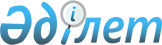 О внесении изменений в постановление акимата города Алматы от 11 апреля 2005 года N 2/199 "Об утверждении Правил розничной продажи периодических печатных изданий, публикующих материалы эротического характера"
					
			Утративший силу
			
			
		
					Постановление Акимата города Алматы от 25 сентября 2008 года N 6/768. Зарегистрировано Департаментом юстиции города Алматы 30 октября 2008 года за N 797. Утратило силу постановлением Акимата города Алматы от 18 апреля 2013 года № 2/368

      Сноска. Утратило силу постановлением Акимата города Алматы от 18.04.2013 № 2/368.      Акимат города Алматы ПОСТАНОВЛЯЕТ:

       

1. Внести в постановление акимата города Алматы " Об утверждении Правил розничной продажи периодических печатных изданий, публикующих материалы эротического характера" от 11 апреля 2005 года N 2/199 (зарегистрировано в Реестре государственной регистрации нормативных правовых актов за N 649 от 19 апреля 2005 года, опубликовано в газетах: "Алматы ақшамы" от 26 апреля 2005 года за N 47 (3437), "Вечерний Алматы" от 14 мая 2005 года за N 99 (10166), вносились изменения постановлением акимата города Алматы от 4 сентября 2006 года N 6/1068 "О внесении изменений в постановление акимата города Алматы от 11 апреля 2005 года N 2/166 "Об утверждении Правил розничной продажи периодических печатных изданий, публикующих материалы эротического характера", зарегистрировано в Реестре государственной регистрации нормативных правовых актов за N 712 от 26 сентября 2006 года, опубликовано 3 октября 2006 года в газете "Алматы ақшамы" за N 115 (3437), 5 октября 2006 года в газете "Вечерний Алматы" за N 192-194 (10525-10527) следующее изменение:



      пункт 2 - признать утратившим силу.



      2. Контроль за исполнением настоящего постановления возложить на заместителя акима города Алматы Сейдуманова С.Т.



      3. Настоящее постановление вводится в действие по истечению десяти дней после дня его первого официального опубликования.        Аким города Алматы            А. Есимов
					© 2012. РГП на ПХВ «Институт законодательства и правовой информации Республики Казахстан» Министерства юстиции Республики Казахстан
				